Math Review Week #10~Day 1       Name________________________1.          Write the number that is shown: _____Draw what would come next in the growing pattern:                     O,   OOO,  OOOOO,  _____________________________3. Count forwards:  59, 60, 61, ________, ________, ________, 65Order these #s from GREATEST to LEAST:        34     64    24    94		_______       _______        _______       ________5.  Write the number shown here: 100 + 70 + 2 __________Mental Math ______________________________________________________________________________________________________________________________________________Math Review Week #10~Day 2       Name________________________            Write the number that is shown: ______ Complete the pattern:         _____   _____    3.  Count forwards:  ________, 45, 46, _______, ________, 49, ________4. Circle the correct expanded notation for 104:  100+40     100+4    100+10+4 Draw a model using hundreds, tens and ones for the number 156.Mental Math ______________________Math Review Week #10~Day 3       Name________________________Order the following numbers from GREATEST to LEAST:  98     89     54   100             __________      ___________       ___________       ___________Write what comes next in the growing pattern:  2, 4, 6, ________, _______3. Write the number forty-five ______________4. Circle the number pictured:        +             130        103         135. Cross out all shapes that do NOT have 4 vertices.          Mental Math ______________________________________________________________________________________________________________________________________________Math Review Week #10~Day 4       Name________________________ Use <   >  or =  to compare the following numbers: 17____67        56____342.  Write the number that has 1 HUNDRED, 8 TENS, 3 ONES:__________3.  Fill in the number of Hundreds, Tens and Ones for the following numbers:	134: ______H  _______T  _______O	  86: ______H  _______T  _______O                4.  Count on to add 6 + 7 =____                Fill in any number that makes this equation true:    34 = __________                                              Mental Math ______________________Math Review Week #10~Friday Five   Name_____________________1.  Draw what would come next in the growing pattern:                     O,   OOO,  OOOOO,  _____________________________2.            Write the number that is shown: ______3. Circle the correct expanded notation for 104:  100+40     100+4    100+10+44. Count forwards:  ________, 45, 46, _______, ________, 49, ________5. Fill in any number that makes this equation true:    34 = __________Mental Math ______________________Math Review Week #11~Day 1       Name________________________1. How are the following numbers ordered?       97   67   45   23  GREATEST to LEAST   or    LEAST to GREATESTCircle the correct # to complete the sentence:  123 > _____  165   100   1873.  Count forwards:  182, 183, 184, _______, _______, _______, 188Write the number shown here: 100 + 10 + 7 __________5.  Label the pattern.         O   #   X    O   #    X    O   #    X              ____  ____  ____   ____  ____   ____   ____   ____  ____Mental Math ______________________________________________________________________________________________________________________________________________Math Review Week #11~Day 2       Name________________________ Order the following numbers from GREATEST to LEAST: 120   130  110   150             __________      ___________       ___________       ___________  Circle the correct expanded notation for 357:    300+70+5       300+50+7 3.  Complete the following sentence:  43 < _______          60      12        334. Count back to solve: 13 - 5 =_____ How many vertices are there in ALL the shapes?                18           20             10  Mental Math ______________________Math Review Week #11~Day 3       Name________________________Use <   >  or =  to compare the following numbers: 56 ___ 78     123 ___ 100      2. Circle all the true equations. Cross out all the false equations.         34 = 34                        45 < 23                   123 > 1003. Put an ‘X’ on all the numbers that are GREATER THAN 55.    25    68    120    79     49     167     564. Write the number that has 2 HUNDRED, 2 TENS, 9 ONES: _________Circle the shapes that have the SAME number of SIDES: Mental Math ______________________________________________________________________________________________________________________________________________Math Review Week #11~Day 4       Name________________________ Which number has 1HUNDRED, 2 TENS and 4 ONES? 142   214   1242. Counting backward: 83, 82, 81, 80, _____, _____, 77, 76, ____, 74 3. Fill in the number of Hundreds, Tens and Ones for the following numbers:	147: ______H  _______T  _______O	  93: ______H  _______T  _______O4.  Circle the correct answer:  100 + 90 + 7 =     197     179      791               Use <   >  or =  to compare the following numbers: 162 ___ 173   184 ___ 59                                               Mental Math ______________________Math Review Week #11~Friday Five       Name___________________1. How are the following numbers ordered:        97   67   45   23  GREATEST to LEAST   or    LEAST to GREATEST 2.  How many vertices are there in ALL the shapes?                18           20             10 3. Write the number that has 2 HUNDRED, 2 TENS, 9 ONES: _________4. Circle all true equations. Cross out all false equations.         34 = 34                        45 < 23                   123 > 1005. Counting backward: 83, 82, 81, 80, _____, _____, 77, 76, ____, 74Mental Math ______________________Math Review Week #12~Day 1       Name________________________1.  Count on to find your answer.  You already have 7 cookies. Your mom gives   	you some more. How many cookies do you have now? 	7 += _______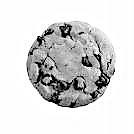 Write the number seventy one: ______  How many: ____tens,  ____ones3.  Circle the correct # to complete the sentence:  84 < ____     33     100     57Write the number shown here:             __________5.  Count back:  56,  55,   54,  _______, ________, 51, 50, ________, ________Mental Math ______________________________________________________________________________________________________________________________________________Math Review Week #12~Day 2       Name________________________Count back to find your answer.  You have 10 cookies. You ate some. How  many cookies do you have now? 	10 -= _______Order these numbers from LEAST TO GREATEST: 15,   68,   34,   4 ________, ________, ________, ________3. Fill in the blank with  <,   >,  or   =       75 _____ 344. Circle the correct expanded notation for 129:     100+90+2     100+20+9Draw a model for the number 248	Mental Math __________________Math Review Week #12~Day 3       Name________________________1.  Use the number line to count on and solve the problem.  9 + 4 = ________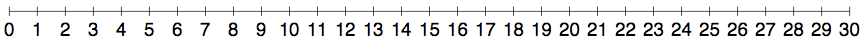 2. Complete the following sentence: 145 > _______       90       200       1543. Put an ‘X’ on all the numbers that are LESS THAN 122:		100      34       89     150     121      77     189    2004.  Write the expanded notation for: 128 = _______ + _______ + _______5. Order these #s from LEAST to GREATEST:      76     95      24       56		_______       _______        _______       ________Mental Math ______________________________________________________________________________________________________________________________________________Math Review Week #12~Day 4       Name________________________1. Use the number line to count back and solve the problem.  14 - 6 = ______2. Circle all the true equations. Cross out all the false equations.         43 = 34                        115 < 228                  223 > 1003. Use <   >  or =  to compare the following numbers: 123 ___ 123   189 ___ 89 4.  Add: 15 + 3 = ______               5. Count forwards: 46, 47, 48, ______, ______, ______, ______, ______      Mental Math ______________________Math Review Week #12~Friday Five     Name____________________1. Count on to find your answer.  You already have 7 cookies. Your mom gives   	you some more. How many cookies do you have now? 	7 += _______2.  Order these numbers from LEAST TO GREATEST: 15,   68,   34,   4 ________, ________, ________, ________3. Put an ‘X’ on all the numbers that are LESS THAN 122:		100      34       89     150     121      77     189    2004. Complete the following sentence: 145 > _______       90       200       1545. Add: 15+3=______Mental Math ______________________Math Review Week #13~Day 1       Name________________________1.  Count on to find your answer.   += _______2. Put these numbers in order from Greatest to Least:   56,   13,    7,    78 ________, ________, ________, ________ 3.  Put the two numbers in the correct places to make the statement true:                            34  and  38             _________  >  _________Write the number shown here:              __________5.  Count back:  100, 99, 98, _______, 96, 95, ________, ________, 92Mental Math ______________________________________________________________________________________________________________________________________________Math Review Week #13~Day 2       Name________________________Count back to find your answer.  	10 -= _______2. Circle the equations that belong in this fact family: ( 3, 4, 7)             3 + 4 = 7      7 - 7 = 0      7 - 3 = 4      4 + 3 = 7       3 + 7 = 10          3.  Count how many SIDES there are TOTAL on all of these shapes:  _____4. Circle the correct answer:  100 + 50 + 2 =     225       125        152Complete the following sentence: 58 < _______    43       65       22 	Mental Math ______________________Math Review Week #13~Day 3       Name________________________1. Use the number line to count on and solve the problem.   11 + 3 = _______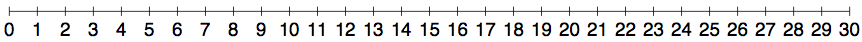 Draw your own growing pattern using any simple shapes:   _____ ______ ______ ______ _____ _____ _____ _____ _____3.  Fill in the number of Hundreds, Tens and Ones for the following numbers:	166: ______H  _______T  _______O	149: ______H  _______T  _______O4.  Write the expanded notation for:  291 = _______ + _______ + _______5. Fill in the place value for 92: ______ tens, ______ ones     Mental Math ______________________________________________________________________________________________________________________________________________Math Review Week #13~Day 4       Name________________________1. Use the number line to count back and solve the problem.  13 - 9 = ______Circle the equation that does not belong in this fact family. 		7 + 4 = 11     4 + 3 = 11    11 - 7 = 4     11- 4 = 73. Circle the correct expanded notation for 237:    200+70+3      200+30+7 4. What number has 8 TENS and 8 ONES:            18         88       81                  In the box draw a model using tens and ones for the number 60.Mental Math _________________Math Review Week #13~Friday Five   Name_____________________1. Put the two numbers in the correct places to make the statement true:                            34  and  38             _________  >  _________2. Circle the equations that belong in this fact family: ( 3, 4, 7)          3 + 4 = 7      7 - 7 = 0      7 - 3 = 4      4 + 3 = 7       3 + 7 = 103. Use the number line to count back and solve the problem.  13 - 9 = ______4. Fill in the number of Hundreds, Tens and Ones for the following numbers:	166: ______H  _______T  _______O	149: ______H  _______T  _______O5. Circle the correct expanded notation for 237:    200+70+3      200+30+7Mental Math ______________________Math Review Week #14~Day 1       Name________________________1. Circle the symbol to make the sentence true:    123   <   >   =   972. Put these numbers in order from Least to Greatest:   56,   13,    7,    78 ________, ________, ________, ________ 3. Finish the ABC pattern: X O B  X O B  X ____  B  X  O  ____ X O BCount back:  67, 66, 65, _______, 63, 62, ________, ________, 59I have 4 sides that are the same length.     I have 4 vertices.  Draw me:Mental Math ______________________________________________________________________________________________________________________________________________Math Review Week #14~Day 2       Name________________________Use the picture to solve. Cross out the correct number of Rs.           6 - 3 = __________      2. Circle the equations that belong in this fact family: ( 5, 6, 11)             6 + 6 = 12      12 - 6 = 5      6 + 5 = 11      12 - 12 = 0          3. Count how many VERTICES there are TOTAL on all of these shapes:____4. Put the two numbers in the correct places to make the statement true:                           87  and   78             _________  <  _________Circle the correct expanded notation for 122:    100+20+2     100+20 	Mental Math ______________________Math Review Week #14~Day 3       Name________________________1. Use the number line to count on and solve the problem.   15 + 4 = _______2. Put these numbers in order from least to GREATEST:   17,  9,  76,  44________, ________, ________, ________3. Complete the following sentence: 64 > _______          88       35     1004. Circle the type of pattern this is:     		repeating    growing5. Circle the equations that belong in this fact family: ( 3, 8, 11)            8 - 3 = 5      11- 8 = 3     8 + 3 = 11     11+ 3 = 14      Mental Math ______________________________________________________________________________________________________________________________________________Math Review Week #14~Day 4       Name________________________1. Use the number line to count back and solve the problem.  16 - 7= ______2.  Fill in the number of Hundreds, Tens and Ones for the following number:	34:   ______H  _______T  _______O3.  Circle the equations that belong in this fact family: ( 2, 6, 8)            2 + 6 = 8      8 - 6 = 2      8 + 2 = 10      6 - 2 = 44.  Write the expanded notation for:  138 = _______ + _______ + _______                  Skip count by 2’s:         2, ____, _____, 8, _____, 12, ____                                      Mental Math ______________________Math Review Week #14~Friday Five     Name____________________1. Count back:  67, 66, 65, _______, 63, 62, ________, ________, 592. Use the picture to solve. Cross out the correct number of Rs.           6 - 3 = __________   3. Put these numbers in order from least to GREATEST:   17,  9,  76,  44________, ________, ________, ________4. Circle the equations that belong in this fact family: ( 3, 8, 11)            8 - 3 = 5      11- 8 = 3     8 + 3 = 11     11+ 3 = 14 5. Fill in the number of Hundreds, Tens and Ones for the following number:	34:   ______H  _______T  _______OMental Math ______________________Math Review Week #15~Day 1       Name________________________1. Circle the symbol to make the sentence true:  42   <  >  =  422. Put these numbers in order from least to GREATEST:   99,  16,   54,   2________, ________, ________, ________3. Skip count by 10’s:  ____, 40, _____, _____, _____, _____, 904. Use the number line to count back and solve the problem.  11 - 5 = ______I have 3 sides that are the same length.     I have 3 vertices. Draw me:Mental Math ______________________________________________________________________________________________________________________________________________Math Review Week #15~Day 2       Name________________________How many hundreds, tens, and ones are in the number 241:    _____ hundreds  _____ tens  _____ ones2.  Write the equations that belong in this fact family: (4, 5, 9)______+______=______     ______-______=______     ______+______=______     ______-______=______         3. Circle the correct expanded notation for 346:        300+60+4   300+40+64. Complete the equation:   ____= 5 + 6 Circle all numbers that are LESS THAN 70:    45    66   98   82    22    13     Mental Math ______________________Math Review Week #15~Day 3       Name________________________Complete the following equations:          2 + ____= 12                    6 + ____= 82. Use the picture to solve.  9 - 4 = _____ . 3. Put the two numbers in the correct places to make the statement true:                           46  and   64             _________  >  _________4. Write the expanded notation for:  133 = _______ + _______ + _______5. Add the squares:         +     = ___________      Mental Math ______________________________________________________________________________________________________________________________________________Math Review Week #15~Day 4       Name________________________Count on to find your answer.  You already have 3 Xs.  Your teacher gives you some more. How many number tiles do you have now? 		3 + X  X  X  X  X= _______2. Fill in the number of Hundreds, Tens and Ones for the following number:	276: ______H  _______T  _______O3. Complete the following sentence: 41 > _______          95       23       784.  Find the missing numbers:       ___+ 4 = 9           9 -____= 2                 Draw a model using hundreds, tens and ones for the number 132:Mental Math ______________________Math Review Week #15~Friday Five        Name__________________1. Skip count by 10’s:  ____, 40, _____, _____, _____, _____, 902. How many hundreds, tens, and ones are in the number 241:_____ hundreds  _____ tens  _____ ones3. Use the picture to solve.  9 - 4 = _____ . 4.  Add the squares:         +     = ___________5.  Fill in the number of Hundreds, Tens and Ones for the following number:	276: ______H  _______T  _______OMental Math ______________________Math Review Week #16~Day 1       Name________________________1.  Skip count by 2s:    64, ____, 68, ____, _____, 74Write the number 153 in expanded notation:   ______ + ______ + ______3. Circle the symbol to make the sentence true:   37    <  >  =  394. Use the number line to count on and solve the problem.   6 + 5 = ________5. Circle the equations that belong in this fact family: (3, 6, 9)            9 - 0 = 9      6 + 3 = 9      3 - 0 = 3      9 - 3 = 6Mental Math ______________________________________________________________________________________________________________________________________________Math Review Week #16~Day 2       Name________________________Complete the following equations:                   9 + ______= 14               12 - 3= _____  Write the equations that belong in this fact family: (2, 7, 9)______+______=______     ______-______=______     ______+______=______     ______-______=______         3.  Write the expanded notation for 104. _____+_____+_____4. Count on to find your answer.  You already have 4 objects. Your friend gives   	you some more. How many objects do you have now? += ______5. Count forwards:  146, 147, ______, ______, ______, ______, ______  Mental Math ______________________Math Review Week #16~Day 3       Name________________________Complete the following equations:          3 + ____= 13                    7 - ____= 62. Use the picture. The mailman had to deliver mail to 8 houses. He’s already been to 5 of them. How many mailboxes does he have left? 8 - 5 = __________. 3. Put these numbers in order from least to GREATEST  7,    74,   23,   79________, ________, ________, ________4. Circle the correct expanded notation for 111:    100+10+1      100+115. Use the number line to count on.  9 + 5 = _______Mental Math ______________________________________________________________________________________________________________________________________________Math Review Week #16~Day 4       Name________________________Subtract 10 - 7 = ________.    2. Fill in the number of Hundreds, Tens and Ones for the following number:	198: ______H  _______T  _______O3. Write the expanded notation for:  240 = _______ + _______ + _______4. Circle all numbers that are GREATER than 68:   8  98  69  87  45  34  100                  5. Count on.  You have 15 fish.  You buy 8 more. How many fish do you have? 	15 +    = __________ fish total.    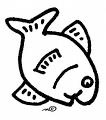 Mental Math ______________________Math Review Week #16~Friday Five     Name____________________1. Circle the equations that belong in this fact family: (3, 6, 9)            9 - 0 = 9      6 + 3 = 9      3 - 0 = 3      9 - 3 = 62. Count on to find your answer.  You already have 4 objects. Your friend gives   	you some more. How many objects do you have now? 	4 += ______3. Put these numbers in order from least to GREATEST   7,    74,   23,   79________, ________, ________, ________4. Complete the following equations:           3 + ____= 13                    7 - ____= 65. Fill in the number of Hundreds, Tens and Ones for the following number:	198: ______H  _______T  _______OMental Math ______________________Math Review Week #17~Day 1       Name________________________Draw a model to show 256:Write the number 256 in expanded notation:   ______ + _____ + _____3. Circle the correct symbol to make the sentence true:    98    <   >   =  67Count forwards: 143, 144, 145, ______, ______, ______, ______, ______ Write the equations that belong in this fact family: (5, 6, 11)______+______=______     ______-______=______     ______+______=______     ______-______=______Mental Math ______________________________________________________________________________________________________________________________________________Math Review Week #17~Day 2       Name________________________Complete the following equations:                  ______+ 8 = 10               12 - ___= 82. Put these numbers in order from least to GREATEST:   55,  44, 88, 11________,     ________,     ________,     ________ 3.  Skip count by 2s:   120, ____, 124, ____, 128, _____4. There are 10 computers in the lab.  8 computers are broken.  How many are left that work?  10 - 8 = __________ . I am a rectangle. Put an ‘X’ on each of my vertices.Mental Math ______________________Math Review Week #17~Day 3       Name________________________1. Subtract. Eleven fish were swimming in the ocean. Six of them were caught. How many did not get caught?               ______ - ______ = _______Circle the correct expanded notation for 127:    100+20+7        100+273. Count back. ‘X’ the error and correct it.  78, 77, 76, 75, 79, 73, 72, 714. I have 3 hundreds, 6 tens, and 8 ones. What number am I? __ __ __5. Use the number line to count back.  9 - 5 = _______Mental Math ______________________________________________________________________________________________________________________________________________Math Review Week #17~Day 4       Name________________________Circle all numbers that are LESS than 50:  12  67   34  49  90  100  1  78  5 2. Complete the following sentence:   28 > _______          75     46     21Fill in the missing number to complete each of the equations:           ____+6 = 8              8 -____= 2              8 + 2 =____     Fill in the number of Hundreds, Tens and Ones for the following number:	264: ______H  _______T  _______O                  5. Use the number line to count on.  7 + 9 = _______Mental Math ______________________Math Review Week #17~Friday Five   Name_____________________1. Draw a model to show 256:2. There are 10 computers in the lab.  8 computers are broken. How many are left that work?  10 - 8 = __________ . 3. I have 3 hundreds,  6 tens, and 8 ones. What number am I? __ __ __4. Circle the correct expanded notation for 127:    100+20+7        100+275. Complete the following sentence:   28 > _______          75     46     21Mental Math ______________________Math Review Week #18~Day 1       Name________________________ This is a growing pattern. Circle the correct unit to finish the pattern.  …..orWrite the number 135 in expanded notation:   ______ + ______ + ______3. Circle the correct symbol to make the sentence correct:   54    <   >   =  974. Put these numbers in order from least to GREATEST:  23,  28,  29,  22________,       ________,       ________,       ________Count back to find your answer.  You have 19 objects. Your friend takes some. How many objects do you have now? 	19 -= _______Mental Math ______________________________________________________________________________________________________________________________________________Math Review Week #18~Day 2       Name________________________Skip count by 10s:  220, 230, _____, _____, 260, _____, _____2. Circle the correct expanded notation for 56:    50+6   56+0   500+603. Count back. ‘X’ the error and correct it.  164, 163, 162, 167, 160, 1594. Subtract. 9 cats were in the pet shop. 2 of the cats found homes. How many cats did not find homes yet?    ______ - ______ = _______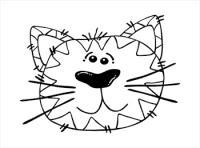 Draw a model for 193Mental Math ______________________Math Review Week #18~Day 3       Name________________________I have 2 hundreds, 0 tens, and 6 ones. What number am I? __ __ __Complete the following sentence:   44 < _______          33   21   87   433. Circle all numbers that are LESS than 70:    89   69   45   32   100   92   174. Subtract: 17 - 14 = _________.           5. Count back. ‘X’ the error and correct it.    57, 56, 55, 54, 59, 52, 51Mental Math ______________________________________________________________________________________________________________________________________________Math Review Week #18~Day 4       Name________________________Fill in the number of Hundreds, Tens and Ones for the following number:	92: ______H  _______T  _______O 2. What is the name and value of this coin? __________ _______¢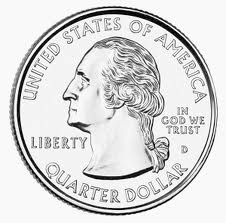                               Using the commutative property finish the statement:       If  6 + 8 =14  then 8 +____=14      Count on.  You brought cupcakes for your birthday. You already passed out 12.  You have 5 more to hand out. How many cupcakes is that in all?   	12  +          = __________ cupcakes in all.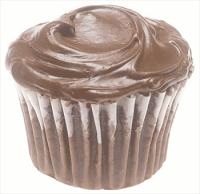                 5. Circle the equations that belong in this fact family: (1, 6, 7)             1+6=7      7-7=0      7-1=6      6+1=7      7-6=1Mental Math ______________________Math Review Week #18~Friday Five       Name___________________1. Put these numbers in order from least to GREATEST:  23,  28,  29,  22________,       ________,       ________,       ________2. Subtract. 9 cats were in the pet shop. 2 of the cats found homes. How many cats did not find homes yet?    ______ - ______ = _______3. Count back. ‘X’ the error and correct it.    57, 56, 55, 54, 59, 52, 514. I have 2 hundreds, 0 tens, and 6 ones. What number am I? __ __ __5. Circle the equations that belong in this fact family: (1, 6, 7)             1 + 6 = 7      7 - 7 = 0      7 - 1 = 6      6 + 1= 7      7-6 = 1Mental Math ______________________